 КРАТКИЙ ОБЗОР ПЕРВИЧНОГО РЫНКА ЖИЛОЙ НЕДВИЖИМОСТИ Г. ТОБОЛЬСКА ЗА ИЮНЬ 2019 Г.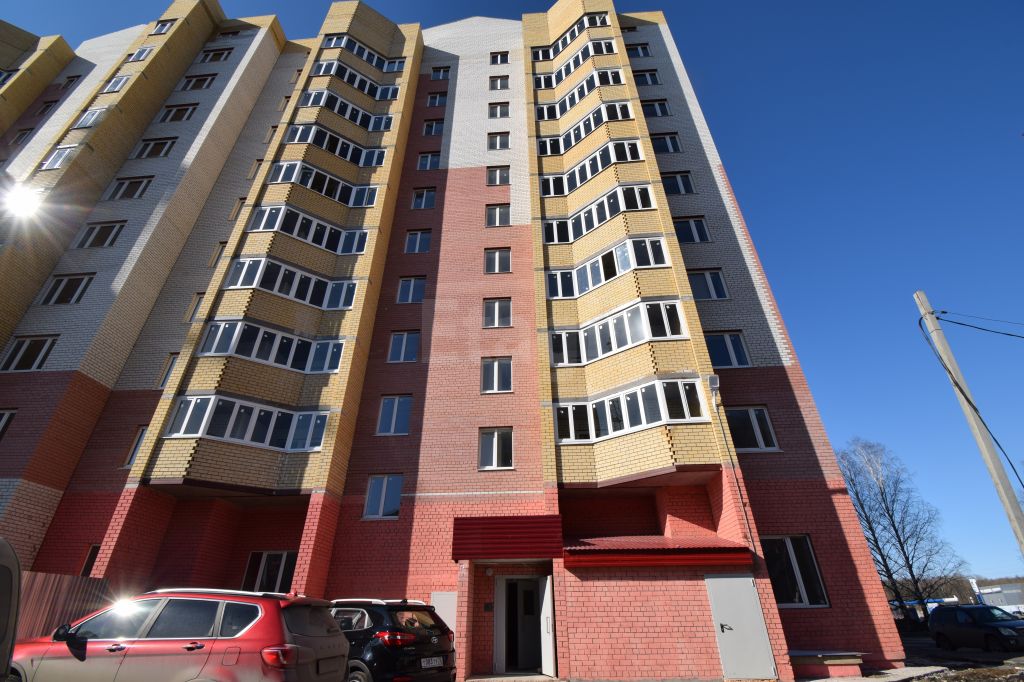 ОСНОВНЫЕ ВЫВОДЫОбъем предложения на первичном рынке жилой недвижимости г. Тобольска в июне 2019 г. составляет 877 квартир;48% от общего объема предложения занимают дома в монолитно-каркасном исполнении;Удельная цена предложения в июне 2019 г. составила 51 568 руб./кв. м;Самая высокая удельная цена предложения у студий – 53 585 руб./кв. м.Анализ предложения на первичном рынке г. Тобольска за июнь 2019 г.Объем предложения на первичном рынке жилой недвижимости города Тобольска в июне 2019 г. составляет 877 квартир.  Это на 53 (6%↑) квартиры больше, чем в предыдущем месяце, и на 320 (57%↑) квартир больше, чем в июне 2018.В июне 2019 года значительную часть объема предложения занимают однокомнатные квартиры 41,7%, что на 0,2% меньше, чем в мае 2019 г.  Доля двухкомнатных квартир составила 33%, студий – 17,6%,  трехкомнатных – 7,8%. Предложений по многокомнатным квартирам в июне 2019 г. нет. Рис. 1.1. Структура предложения по количеству комнат (июнь 2019 к июню 2018)Ситуация в распределении предложения по площади в разрезе по количеству комнат по сравнению с предыдущим месяцем изменилась и выглядит следующим образом: 59% студий предлагается с площадями от 25 до 30 кв. м.,  34% однокомнатных квартир предлагается с площадями от 30 до 35 кв. м., среди двухкомнатных квартир 44% предлагаются с площадями от 55 до 60 кв. м. Основное предложение трехкомнатных квартир сосредоточено в диапазоне площадей более 80 кв. м. и равно 57%.Рис. 1.2. Распределение предложения по площади в разрезе по количеству комнат48% от общего объема предложения занимают монолитно-каркасные дома, 34,32% - дома блочного исполнения, и остальные 17,67% это кирпичные дома.Рис. 1.3. Структура предложения по типу домостроенияАнализ ценовой ситуации на первичном рынке жилой недвижимости г. Тобольска за июнь 2019 г.Удельная цена предложения в июне 2019 г. составила 51 568 руб./кв. м, что на 1164 руб. (2,31%) больше, чем в предыдущем месяце.По сравнению с аналогичным периодом 2018 года удельная цена предложения увеличилась на 1625 руб./кв. м. (3,25%).Рис. 2.1. Динамика удельной цены предложения на первичном рынке жильяНаиболее дорогим жильем на первичном рынке г. Тобольск на данный момент являются студии, в июне 2019 года средняя цена квадратного метра которых составила 53 585 руб.   По однокомнатным квартирам средняя цена квадратного метра которых составила 51 184 руб. Далее следуют двухкомнатные и трехкомнатные квартиры, удельные цены которых равны 50 486 руб./кв. м и 49 026 руб./кв. м соответственно. Динамика изменения цены наглядно показана в таблице 1.1.Таблица 1.164% среди студий занимают объекты, в ценовом диапазоне до 1500 тыс. руб., 73% среди однокомнатных квартир занимают объекты, в ценовом диапазоне до 2000 тыс. руб., 63% объектов среди двухкомнатных квартир представлены с ценой от 2500 до 3000 тыс. руб., 73% предложения трехкомнатных квартир представлена в ценовом диапазоне более 3500 тыс. руб. Рис. 2.2. Распределение предложения по цене в разрезе по количеству комнатПриложение 1. Числовая пространственно-параметрическая модель первичного рынка г. Тобольска за июнь 2019 г.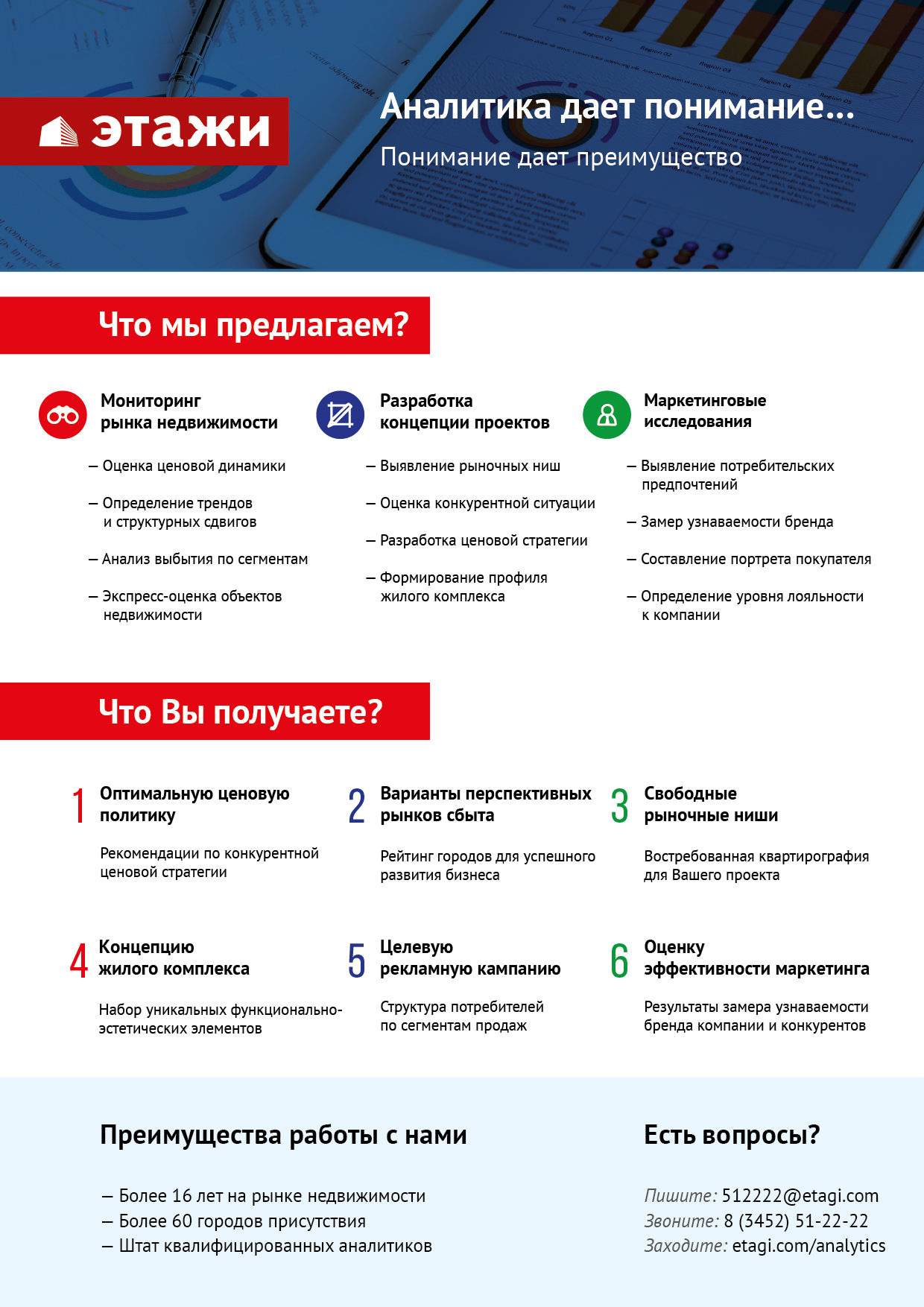 Количество комнатУдельная цена за июнь 2019 (руб./кв. м)Динамика к маю 2019 (руб., %)Динамика к июню 2018 (руб., %)Студия53585↓ 5,8%-1-комн51184↓ 9,3%↑ 1,5%2-комн50486↓ 11,9%↑ 2,7%3-комн49026↓ 13,7%↑ 1,5%Номер столбцаПоказатель1Объем выборки, шт.2Средняя цена, руб.3СКО, руб.4Погрешность, руб.5Погрешность, %6Минимум, руб.7Максимум, руб.8Медиана, руб.9Средняя площадь, кв. м10СКО, кв. м11Погрешность, кв. м12Погрешность, %13Минимум, кв. м14Максимум, кв. м15Медиана, кв. м16Средневзвешенная, руб./кв. м17СКО, руб./кв. м18Погрешность, руб./кв. м19Погрешность, %20Минимум, руб./кв. м21Максимум, руб./кв. мКол-во комн.Тип домостроения123456789101112131415161718192021ВсеВсе87723355159113516158331065207798200021104804619131917441508405254520,103691365172ВсеКирпичные15528711371202798193848716500007982000275000055274827174535236953101150,224451962044ВсеМонолитные4212472820827977808023110722742630002485450471623198745525714408630,124730065172ВсеБлочные30118676525731596618341065207356100015828604015242175344689763801170,253691365000СтудииВсе1541405484220498356523106520719483501487538264122142265358559411010,194650065000СтудииМонолитные66150426417768344078311072271907100154621827313213427561264408630,114850065000СтудииБлочные881331400221273474464106520719483501317186264142142265160663801170,2346500650001-комн.Все366193361467402270560410652077982000170000038152419174345118459411010,2044519651721-комн.Монолитные157193664533582253775312234602489920194776037713194540522504408630,1248000651721-комн.Блочные1301709570244351430283106520725978001582860364122142344779263801170,2446500620002-комн.Все289297243043947751793222000003803250275000059611426959504864449680,1438491600002-комн.Кирпичные422799140245618767183220000033480002750000556234268535110653101150,2348000540252-комн.Монолитные175314149946418670380225800003803250302120060612506959525204408630,1247300600002-комн.Блочные722662583187026443922255000035610002650000593115666594513763801170,2638491600003-комн.Все6838980515872531434894275000045145304003251807226490814902653941470,3036913540003-комн.Кирпичные344295799204416711692386750045145304381670843118190825142353101150,2247947537413-комн.Монолитные234295799397832169636432390404263000399312976945648779565594408630,114900054000